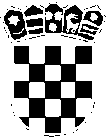 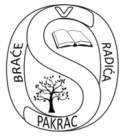  REPUBLIKA HRVATSKAPOŽEŠKO SLAVONSKA ŽUPANIJAOSNOVNA ŠKOLA BRAĆE RADIĆA PAKRACBolnička 55. PAKRAC OIB:44040115188KLASA : 112-07/17-01/48URBROJ: 2162-10-01-17-01Pakrac,21.kolovoza 2017.g.U okviru projekta „Obrazujmo se zajedno IV“, a prema javnom pozivu „Osiguravanje pomoćnika u nastavi i stručnih komunikacijskih posrednika učenicima s teškoćama u razvoju u osnovnoškolskim i srednjoškolskim odgojno-obrazovnim ustanovama, faza III“, OŠ braće Radića Pakrac, Bolnička 55, Pakrac , raspisujeNATJEČAJza popunjavanje radnog mjesta- pomoćnik/pomoćnica u nastavi 5 izvršitelja/ice na određeno nepuno radno vrijeme, 25 sati tjedno, od 06.09.2017. do  15.06.2018.Uvjeti za zasnivanje radnog odnosa su: srednjoškolsko obrazovanjeda protiv kandidata nije pokrenut kazneni postupakPrijavi je potrebno priložiti: zamolbu s osobnim podatcima (u kojoj mora biti navedena adresa i broj telefona), životopis, dokaz o stručnoj spremi, domovnicu i potvrdu da protiv kandidata nije pokrenut kazneni postupak (ne stariju od 6 mjeseci). Nije potrebno dostavljati originale dokumente, jer natječajna dokumentacija se ne vraća. Osobe koje budu primljene dužne su dostaviti originalnu dokumentaciju. Također, su prije početka rada dužne završiti Edukaciju za osposobljavanje pomoćnika u nastavi za učenike s teškoćama u razvoju.Prijave s dokazima o ispunjavanju uvjeta dostavljaju se u zatvorenoj koverti s naznakom „za natječaj – ne otvaraj“, u roku od 8 (osam) dana od dana objave, poštom ili osobno na adresu: OŠ braće Radića Pakrac , Bolnička 55, Pakrac.Na natječaj se mogu javiti osobe oba spola.Nepotpune i nepravovremene prijave neće se razmatrati.Prije donošenja odluke o izboru može se organizirati prethodni razgovor s prijavljenim kandidatima o čemu će biti obavijest na web stranici škole.								            	       RAVNATELJICA:                                                                                                          		       ________________                                                                                            		                      mr. Sanja Delač